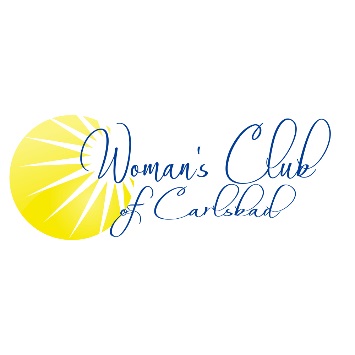 3320 Monroe Street, Carlsbad, CA 92008Application for MembershipDate:  _________The Woman’s Club of Carlsbad is pleased to consider your application for membership in our club.As we are a service organization, in addition to our social time, we raise funds for scholarships and other philanthropic purposesEach member is required to be active in some field of these endeavors.Please check where you feel you could be helpful:Ways & Means (fundraising) _____		 Education   _____		Crafts __________Entre Nous (newsletter) _____			Literature ______		Health __________International Affairs ______			Arts   ______			Legislation   _____Membership:   $50 - Annual Active Membership                             $10 - New Members one-time processing feeName: _______________________________________________Spouse’s Name: __________________Address: _____________________________________________________________________________City & Zip Code: _______________________________________________________________Home Ph # __________________________   Cell Ph #: ____________________________ Text: Yes/NoEmail: _______________________________________________________________________________Birth Date (Month/Day): ___________Note:  Membership fee must accompany this application _____________________________________________________________________________________